Annex III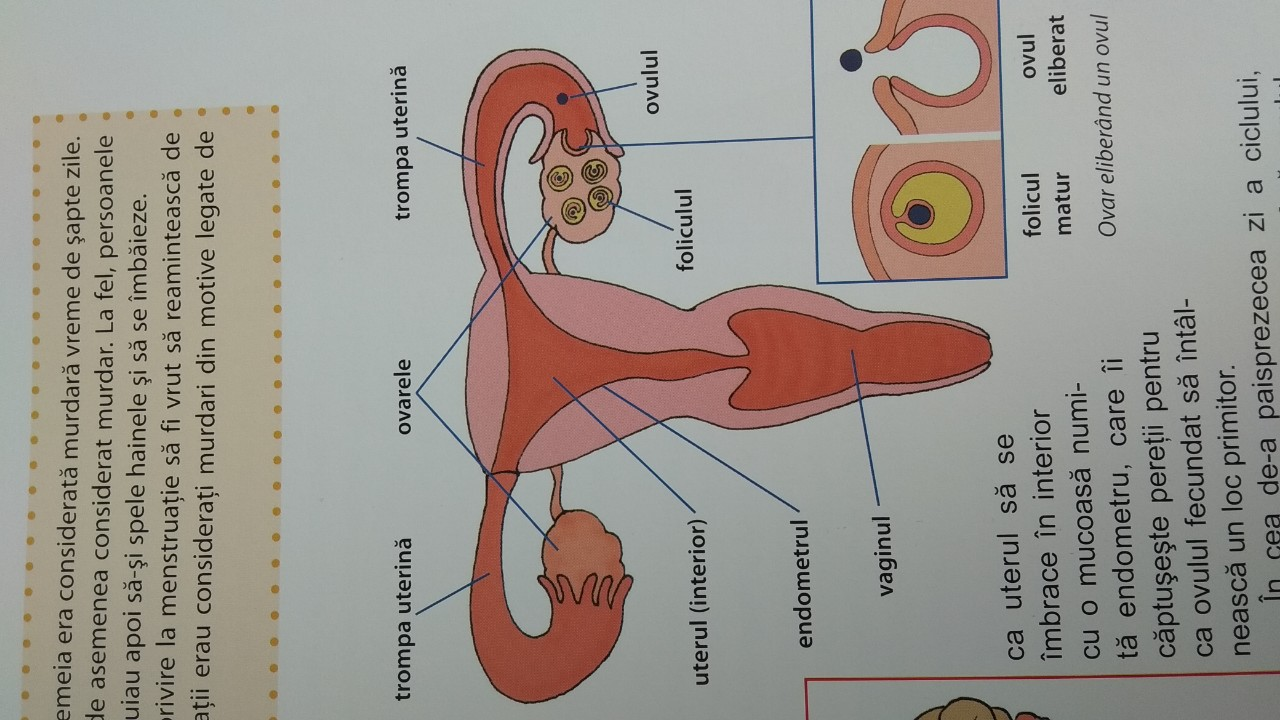 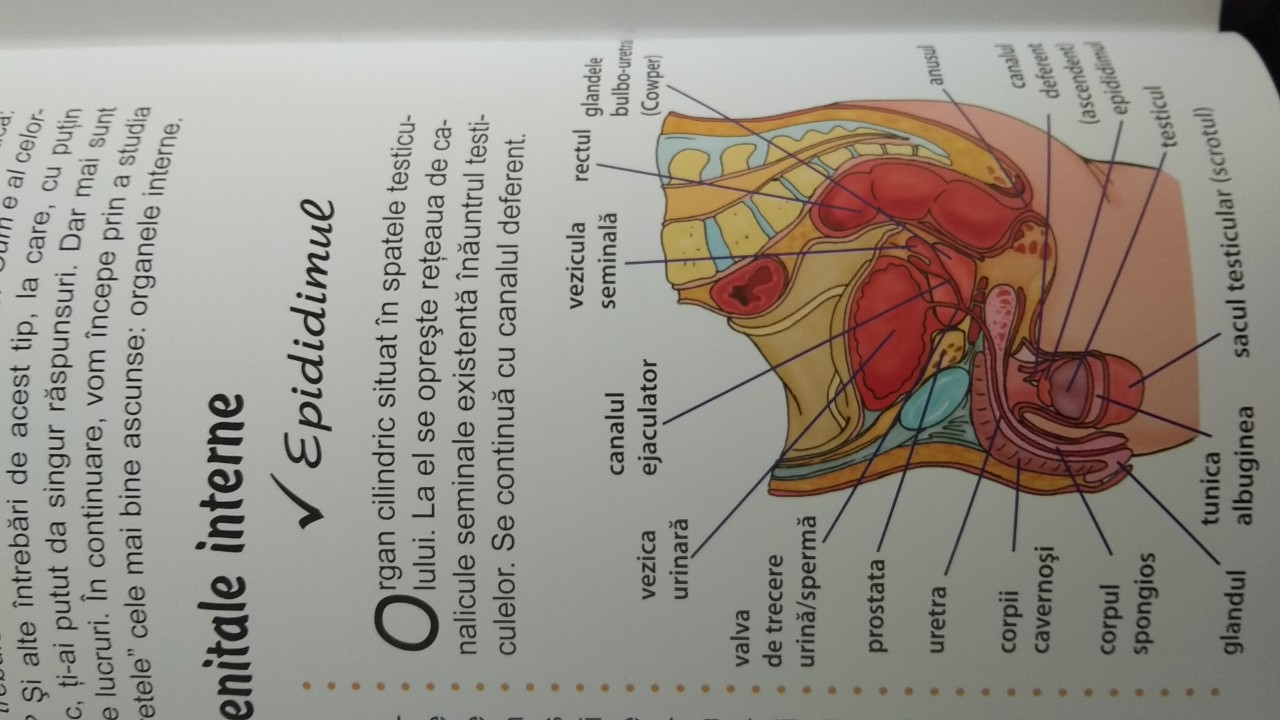 